PETEK, 17.4.2020…..DELO NA DOMU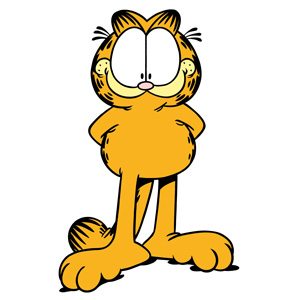 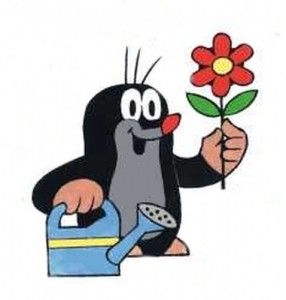 …   SEDAJ PA VESELO NA DELO.!!?? ČE SE MI TA TEDEN ŠE NISI JAVIL/A, TE PROSIM, DA MI  KAJ POŠLJEŠ…..  KAJ NAPIŠEŠ…KAKO TI GRE, KAKO SE POČUTIŠ…          Karmen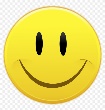 PETKOV  URNIK: NIT, NIT, SLJ, SLJ, MAT, DRUNIT 2 URINIT   VSEBINSKI SKLOP: ŽIVA BITJA                                                                           KRALJESTVO RASTLINDanes bomo spoznavali razmnoževanje rastlin…KORAK: PREBERI V UČBENIKU, STR. 69.KORAK: V ZVEZEK ZAPIŠI NASLOV     V CVETU NASTANE PLODKORAK: NARIŠI CVET IN OZNAČI DELE ( čašne liste, venčne liste, pestič in prašnike)Pomagaj si s spodnjimi primeri…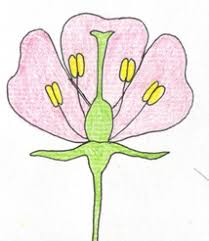 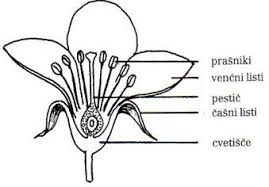 ALI VEŠ ?! Cvet je v cvetnem peclju razširjen v cvetišče.KORAK: DOPOLNI IN PREPIŠI BESEDILO V ZVEZEK.Nekatere _________________ imajo cvetove posebej s prašniki, posebej s pestiči ali pa imajo cvetove z obojim. V pestiču je __________________, v prašnikih pa ______________. Pelod prenašajo s prašnikov na pestič žuželke ali veter. To imenujemo ________________________. Po oprašitvi se razvije ______________, v katerem je seme. Rastline, ki jih oprašuje veter, imenujemo __________________________, tiste, ki pa jih oprašujejo žuželke pa ___________________________.…..sedaj pa bomo spoznavali opraševanje rastlin…OGLEDALI SI BOMO POSNETKE….                    Flower to Fruits (Apple Timelaps)             https://www.youtube.com/watch?v=Tc6P2Xd-Vqg                The beauty of pollination https://www.youtube.com/watch?v=xHkq1edcbk4Opraševanje regrata / Pollination of dandelionhttps://www.youtube.com/watch?v=UfUIVW9ZL0sPollen Clouds - Austrian Black Pine (Pinus nigra austriaca)https://www.youtube.com/watch?v=y2dpzDMLze8Seed Song - How Seeds Move - Seed Dispersal            https://www.youtube.com/watch?v=3CCOWHa-qfc   (v nastavitvah posnetka si lahko nastaviš ; nastavitve – podnapisi - samodejni prevod. .izberi slovenske podnapise…prosi starše za pomoč)PAVZA….2 URI  SLJPRIPRAVI ZVEZEK ZA SLJ, PUŠČICO, UČBENIK, DELOVNI ZVEZEK, potreboval boš še računalnik za poslušanje posnetkov…PREDLOG K ALI HUK: Reši naloge v DZ, str. 55, 56  (6.b ..prepis ne !!) in 57.Posnetke najdeš tukaj: klikni na  ikone…UK: Vrednotenje delaKo rešiš 8.a in 8.b nal., še enkrat preberi in  popravi napake. Potem poslušaj  ta posnetek. Ugotovil boš, če si popravil napake. PAVZA…PRIPRAVI ZVEZEK ZA MAT, DELOVNI ZVEZEK 3. del (ali e- d. učbenik ), PUŠČICO…          MAT      POTREBUJEŠ TUDI RAČUNALNIK ZA OGLED POSNETKOV.MNOŽIMO PISNO S PREHODOM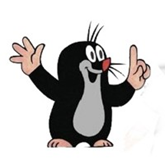 KORAK : Klikni na povezavo, da si skupaj pogledamo množenje z več prehodi.https://youtu.be/98AYUE1AcmQše nekaj računov poskusimo skupaj…https://youtu.be/Jj6ijoPHofMKORAK : Rešiš stran 23.sledi pavza…….PRIPRAVI PUŠČICO, UČBENIK ZA DRUŽBO, ZVEZEK                                                                                    DRUSKRBIMO ZA DOMAČI KRAJ1. KORAK : PREBERI V UČBENIKU BESEDILO (STR. 50, 51  - "Domači kraj na letalskih fotografijah in načrtih")2. KORAK : NAPIŠI V ZVEZEK NASLOV IN PREPIŠI BESEDILO:                                                      KRAJ NA LETALSKIH FOTOGRAFIJAH LETALSKA FOTOGRAFIJA je fotografija zemeljskega površja, posneta iz letala. IZ NJE LAHKO RAZBEREMO:lego naseljaobliko naseljaČE JO OPAZUJEMO PO DELIH, SMO POZORNI NA:barveoblikevelikost objektovsence3. KORAK : PREBERI NAVODILA IN NALOGE REŠI V ZVEZEK. UPORABI UČBENIK, STR. 50, 51  in podrobno opazuj letalsko fotografijo Škofje Loke, ki je orientirana proti severu in samo odgovore na vprašanja zapiši v zvezek (ali UL in ga prilepi v zvezek) LETALSKA FOTOGRAFIJA ŠKOFJE LOKEa) Kakšne barve so strehe?________________________________________b) Kaj misliš, ali je cesta na grad asfaltirana?__________________________________c) Na katerih delih nogometnega igrišča je trava najbolj uničena?_____________________________________________________________________________________________č) Koliko mostov je na fotografiji? ___________________________________________Kaj misliš, koliko jih je samo za pešce? __________________________________________d) Oglej si glavno ulico v središču mesta. Hodiš v smeri proti jugu. Pri parkirišču zaviješ proti vzhodu. Na naslednjem velikem križišču greš proti jugovzhodu. Kam te pripelje pot?__________________________________________________________________________________________________________________________________________________** DODATNE NALOGE**e) Voznik avtobusa je pripeljal šolarje na ogled Škofje Loke. Kje bi lahko parkiral avtobus?______________________________________________________________________________________________________________________________________________________**f) Stanuješ v središču mesta. Kam bi odpeljal psa na sprehod?_________________________________________________________________________________________________________________________________________________________________________________________________________________________________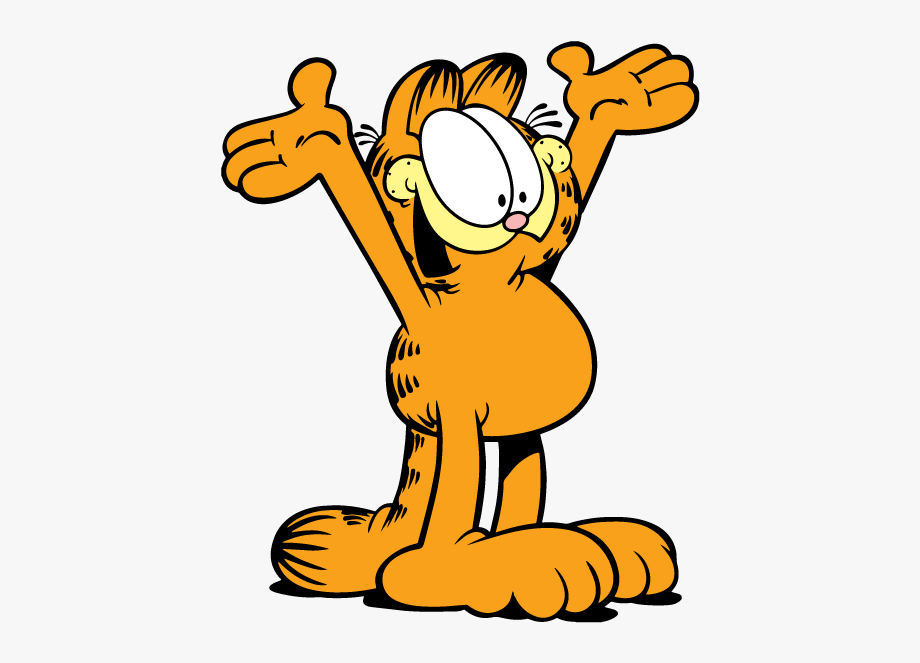 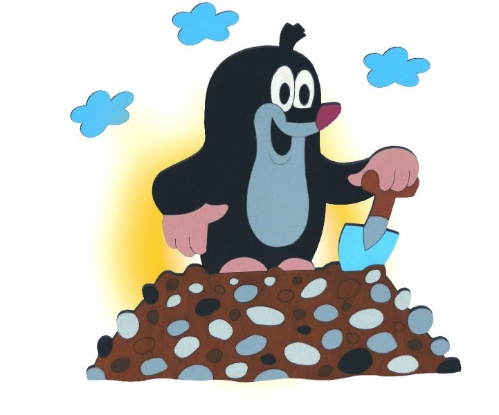 TO JE ZA DANES VSE! USPELO TI JE! LEP VIKEND !!!Učni cilji: Znam pravilno izbrati predlog k in h. Učni cilji:*URIM SE V OPAZOVANJU LETALSKE FOTOGRAFIJE IN V ORIENTACIJI NA LETALSKI FOTOGRAFIJI DOMAČEGA KRAJA